ИВАНОВСКАЯ ОБЛАСТЬАДМИНИСТРАЦИЯ ЮЖСКОГО МУНИЦИПАЛЬНОГО РАЙОНАПОСТАНОВЛЕНИЕот                          г. N   Об утверждении положения об организации бесплатного двухразового питания детей с ограниченными возможностями здоровья, обучающихся в 1-11 классах муниципальных общеобразовательных учреждений Южского муниципального районаВ соответствии с Федеральным законом от 06.10.2003 N 131-ФЗ "Об общих принципах организации местного самоуправления в Российской Федерации", Федеральным законом от 29.12.2012 N 273-ФЗ "Об образовании в Российской Федерации", в целях обеспечения социальной поддержки отдельных категорий обучающихся общеобразовательных учреждений Южского муниципального района администрация Южского муниципального района, постановляет:1. Утвердить Положение об организации бесплатного двухразового питания детям с ограниченными возможностями здоровья, обучающимся в 1-11 классах муниципальных общеобразовательных учреждений Южского муниципального района (прилагается).2. Отделу образования администрации Южского муниципального района организовать с 01.03.2021 двухразовое питание детей- инвалидов и детей с ограниченными возможностями здоровья, обучающихся в 1-11 классах муниципальных общеобразовательных учреждений Южского муниципального района, из расчета 61,16 рублей на одного ребенка в день.3. Контроль за исполнением настоящего постановления возложить на заместителя Главы Администрации по вопросам культуры, образования, социальной сферы, молодёжи и спорта.4. Опубликовать настоящее постановление в официальном издании "Правовой Вестник Южского муниципального района". Настоящее постановление вступает в силу с момента официального опубликования и распространяется на правоотношения с 01.03.2021.Глава Южского муниципального района                         В.И. ОврашкоПриложение к постановлению Администрации Южского муниципального района от____________________№________Положение об организации бесплатного двухразового питания детей с ограниченными возможностями здоровья, обучающихся в 1-11 классах муниципальных общеобразовательных учреждений Южского муниципального района 1. Настоящее Положение об организации бесплатного двухразового питания детям с ограниченными возможностями здоровья, обучающимся в 1-11 классах муниципальных общеобразовательных учреждений Южского муниципального района (далее – Положение) определяет порядок предоставления бесплатного двухразового питания детям с ограниченными возможностями здоровья (далее - ОВЗ), обучающимся в 1-11 классах муниципальных общеобразовательных учреждений Южского муниципального района.2. Право на бесплатное двухразовое питание предоставляется на весь период обучения детям с ОВЗ, обучающимся в 1-11 классах муниципальных общеобразовательных учреждений Южского муниципального района (в возрасте до 18 лет),  при условии финансирования данной льготы за счет средств бюджета Южского муниципального района.3. В случае, если ребенок с ОВЗ является получателем горячего бесплатного питания в рамках действия иных нормативно-правовых актов РФ, Ивановской области, Южского муниципального района, предоставление   бесплатного питания согласно данному положению осуществляется в пределах, не подпадающих под действие иных нормативно-правовых актов. 4. Предоставление бесплатного двухразового горячего питания детям с  ОВЗ, обучающимся в 1-11 классах муниципальных общеобразовательных учреждений Южского муниципального района, производится в учебные дни фактического посещения ими общеобразовательных учреждений. Дети с ОВЗ, получающие образование на дому, обеспечиваются сухим пайком один раз в неделю либо в иной период по согласованию с родителем (законным представителем). 5. Один из родителей (законных представителей) (далее - заявитель) учащегося (учащихся) указанной категории для получения бесплатного питания ежегодно представляет в общеобразовательное учреждение следующие документы:заявление о предоставлении бесплатного питания согласно приложению 1 к настоящему Положению;паспорт одного из родителей (законных представителей) и его копия;свидетельство о рождении ребенка и его копия;удостоверение либо иной документ и их копии, подтверждающий статус ребенка.6. Бесплатное питание детям с  ОВЗ, обучающимся в 1-11 классах муниципальных образовательных учреждений Южского муниципального района  предоставляется со дня, следующего за днем подачи документов, указанных в пункте 5 настоящего Положения. В случае не представления указанного пакета документа, бесплатное питание не предоставляется. 7. На основании документов, указанных в пункте 5 настоящего Положения, общеобразовательные учреждения:определяют право детей с  ОВЗ, обучающихся в 1-11 классах муниципальных образовательных учреждений Южского муниципального района, на получение бесплатного питания; в случае отсутствия указанного права письменно извещают об этом заявителей с указанием причин отказа;составляют в двух экземплярах списки учащихся 1 - 11 классов для получения бесплатного питания (далее - списки) по форме согласно приложению 2 к настоящему Положению.8. В общеобразовательных учреждениях на каждого заявителя формируется дело, в которое подшиваются заявление, копии представленных документов, указанных в пункте 5 настоящего Положения. Дела хранятся в данном учреждении весь период обучения учащихся и не менее 3 лет после его окончания.9. Один экземпляр списка, указанного в пункте 7 настоящего Положения, ежемесячно в срок до 5 числа месяца, следующего за отчетным, представляется муниципальными общеобразовательными учреждениями в Отдел образования администрации Южского муниципального района, а также Согласие законного представителя учащегося на обработку персональных данных (приложение  3 к настоящему Положению).10. Финансовое обеспечение расходов на питание детей осуществляется в пределах ассигнований, утвержденных в бюджете Южского муниципального района на очередной финансовый год.11. Финансовый отдел администрации Южского муниципального района  осуществляет перечисление средств на лицевые счета Отдела образования администрации Южского муниципального района.12. Отдел образования администрации Южского муниципального района направляет средства получателям бюджетных средств на лицевые счета учреждений образования, открытые в Управлении Федерального казначейства по Ивановской области.13. Ответственность за правомерность предоставления бесплатного двухразового  питания учащимся указанных категорий и правильность расчетов средств на финансирование расходов на указанные цели возлагается на общеобразовательные учреждения Южского муниципального района.14. Информация об учащихся, получающих бесплатное питание в муниципальных общеобразовательных организациях,  размещается в Единой государственной информационной системе социального обеспечения (далее - ЕГИССО). Размещение (получение) указанной информации в ЕГИССО осуществляется Отделом образования администрации Южского муниципального района в соответствии с Федеральным законом от 17.07.1999 N 178-ФЗ "О государственной социальной помощи".Приложение 1к Положению                                          Руководителю общеобразовательного                                                                 учреждения                                          _________________________________                                               (наименование учреждения)                                          от _____________________________,                                              (Ф.И.О. заявителя полностью)                                          проживающего(-ей) по адресу:                                          _________________________________ЗАЯВЛЕНИЕо предоставлении бесплатного питанияребенку с ОВЗ, обучающемуся в 1- 11 классах Я, ______________________________________________________________,прошу     предоставить     бесплатное    питание    учащемуся    (учащимся)общеобразовательного учреждения.Сведения об учащемся (учащихся):Прилагаемые документы:1. Копия паспорта одного из родителей (законных представителей).2. Копия свидетельства о рождении ребенка.3.  Копия удостоверения иного документа, подверждающего статус ребенка (указать какой именно документ)."___" _________ 20__ г. _____________________                        			(подпись заявителя)Приложение 2к ПоложениюСписок учащихся___________________________________________________________(наименование общеобразовательного учреждения)детей с ОВЗ для получения бесплатного двухразового питания(по состоянию на ____________ 20__ года)Руководительобщеобразовательного учреждения  _____________ ________________                                  				 (подпись)      (Ф.И.О.)М.П.Приложение  3 к Положению                                  Начальнику отдела образования                                  администрации Южского                                  муниципального района                                  _________________________________________                                                  Ф.И.О.                                  от ______________________________________                                  ________________________________________,                                                    ФИО                                  проживающего(ей) по адресу: _____________                                  ________________________________________,                                                 адрес                                  документ, удостоверяющий личность:                                  серия _____________ N __________________,                                  когда, кем выдан ________________________                                  _________________________________________Согласие на обработку персональных данных Даю согласие отделу образования администрации Южского муниципального района на обработку своих персональных данных и персональных данных учащегося (ФИО), законным представителем которого я являюсь, с использованием средств автоматизации и без использования средств автоматизации, включая их получение в письменной и устной формах у третьей стороны, в соответствии с Федеральным законом от 27.07.2006 N 152-ФЗ "О персональных данных".Согласие дано на обработку и передачу следующих персональных данных:- фамилия, имя, отчество, дата рождения, место рождения, СНИЛС и иные данные, необходимые для представления в Единую государственную информационную систему социального обеспечения (ЕГИССО).Подтверждаю, что ознакомлен(а) с положением о защите персональных данных, права и обязанности в области защиты персональных данных мне разъяснены.Способ отзыва моих персональных данных прошу произвести по моему заявлению, путем блокирования предоставленной мною информации и уничтожения персональных данных в течение 30 дней со дня поступления заявления."___" ____________ 20__ г.            _______________ _____________________                                                                      (подпись)     (фамилия, инициалы)NФ.И.О. учащегосяДата рожденияКласс (группа)1.2.N п/пФ.И.О. учащегосяДата рождения учащегосяКласс (группа)Количество дней фактически предоставленного бесплатного питанияСумма расходов в рублях1.2....Итого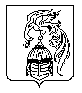 